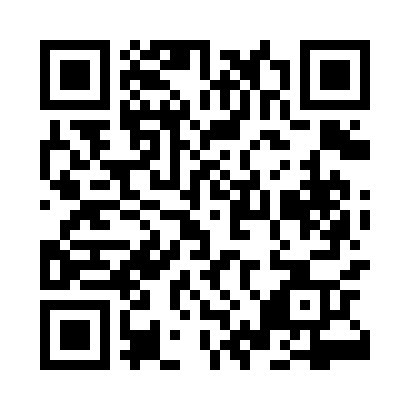 Prayer times for Anziliai, LithuaniaWed 1 May 2024 - Fri 31 May 2024High Latitude Method: Angle Based RulePrayer Calculation Method: Muslim World LeagueAsar Calculation Method: HanafiPrayer times provided by https://www.salahtimes.comDateDayFajrSunriseDhuhrAsrMaghribIsha1Wed3:105:461:256:379:0611:332Thu3:095:431:256:389:0811:343Fri3:085:411:256:399:1011:354Sat3:075:391:256:409:1211:355Sun3:065:371:256:419:1311:366Mon3:055:351:256:439:1511:377Tue3:045:331:256:449:1711:388Wed3:035:311:256:459:1911:399Thu3:035:291:256:469:2111:3910Fri3:025:271:246:479:2311:4011Sat3:015:251:246:489:2511:4112Sun3:005:231:246:499:2711:4213Mon2:595:211:246:509:2911:4214Tue2:595:191:246:519:3011:4315Wed2:585:181:246:529:3211:4416Thu2:575:161:246:539:3411:4517Fri2:575:141:246:549:3611:4618Sat2:565:121:256:559:3711:4619Sun2:555:111:256:569:3911:4720Mon2:555:091:256:579:4111:4821Tue2:545:081:256:589:4311:4922Wed2:545:061:256:599:4411:4923Thu2:535:051:257:009:4611:5024Fri2:535:031:257:019:4711:5125Sat2:525:021:257:029:4911:5226Sun2:525:011:257:039:5011:5227Mon2:514:591:257:049:5211:5328Tue2:514:581:257:059:5311:5429Wed2:504:571:267:059:5511:5430Thu2:504:561:267:069:5611:5531Fri2:504:551:267:079:5811:56